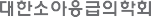 별지 제 12 호소아응급의학 세부전문의 자격갱신 신청서65일련번호의사면허번호의사면허번호세부전문의 자격취득일 (최종갱신일)세부전문의 자격취득일 (최종갱신일)전문과목전문의번호전문의번호세부전문의 인정번호세부전문의 인정번호성	명(한글)	(한자)(한글)	(한자)(한글)	(한자)(한글)	(한자)(한글)	(한자)(한글)	(한자)(한글)	(한자)주민등록번호전화번호전화번호자택주소직장주소세부전문분야 실무경력근무기간근무기간근무처근무처근무처직 위직 위세부전문분야 실무경력세부전문분야 실무경력세부전문분야 실무경력본인은 소아응급의학 세부전문의 자격갱신 지원자로서 본인이 제출한 모든 서류의 기재 사항은 사실과 틀림없음을 확인하며, 만일 기재 사실이 허위인 것으로 판명되었을 때에는 세부전문의 자격갱신 취소 처분에도 이의를 제기하지 않을 것을 서약합니다.년	월	일성 명	(인)대한소아응급의학회 귀중본인은 소아응급의학 세부전문의 자격갱신 지원자로서 본인이 제출한 모든 서류의 기재 사항은 사실과 틀림없음을 확인하며, 만일 기재 사실이 허위인 것으로 판명되었을 때에는 세부전문의 자격갱신 취소 처분에도 이의를 제기하지 않을 것을 서약합니다.년	월	일성 명	(인)대한소아응급의학회 귀중본인은 소아응급의학 세부전문의 자격갱신 지원자로서 본인이 제출한 모든 서류의 기재 사항은 사실과 틀림없음을 확인하며, 만일 기재 사실이 허위인 것으로 판명되었을 때에는 세부전문의 자격갱신 취소 처분에도 이의를 제기하지 않을 것을 서약합니다.년	월	일성 명	(인)대한소아응급의학회 귀중본인은 소아응급의학 세부전문의 자격갱신 지원자로서 본인이 제출한 모든 서류의 기재 사항은 사실과 틀림없음을 확인하며, 만일 기재 사실이 허위인 것으로 판명되었을 때에는 세부전문의 자격갱신 취소 처분에도 이의를 제기하지 않을 것을 서약합니다.년	월	일성 명	(인)대한소아응급의학회 귀중본인은 소아응급의학 세부전문의 자격갱신 지원자로서 본인이 제출한 모든 서류의 기재 사항은 사실과 틀림없음을 확인하며, 만일 기재 사실이 허위인 것으로 판명되었을 때에는 세부전문의 자격갱신 취소 처분에도 이의를 제기하지 않을 것을 서약합니다.년	월	일성 명	(인)대한소아응급의학회 귀중본인은 소아응급의학 세부전문의 자격갱신 지원자로서 본인이 제출한 모든 서류의 기재 사항은 사실과 틀림없음을 확인하며, 만일 기재 사실이 허위인 것으로 판명되었을 때에는 세부전문의 자격갱신 취소 처분에도 이의를 제기하지 않을 것을 서약합니다.년	월	일성 명	(인)대한소아응급의학회 귀중본인은 소아응급의학 세부전문의 자격갱신 지원자로서 본인이 제출한 모든 서류의 기재 사항은 사실과 틀림없음을 확인하며, 만일 기재 사실이 허위인 것으로 판명되었을 때에는 세부전문의 자격갱신 취소 처분에도 이의를 제기하지 않을 것을 서약합니다.년	월	일성 명	(인)대한소아응급의학회 귀중본인은 소아응급의학 세부전문의 자격갱신 지원자로서 본인이 제출한 모든 서류의 기재 사항은 사실과 틀림없음을 확인하며, 만일 기재 사실이 허위인 것으로 판명되었을 때에는 세부전문의 자격갱신 취소 처분에도 이의를 제기하지 않을 것을 서약합니다.년	월	일성 명	(인)대한소아응급의학회 귀중